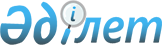 О внесении изменений и дополнений в приказ Министра образования и науки Республики Казахстан от 30 июня 2016 года № 412 "Об утверждении Правил приобретения товаров и услуг организаций, осуществляющих функции по защите прав ребенка"Приказ Министра образования и науки Республики Казахстан от 29 мая 2017 года № 251. Зарегистрирован в Министерстве юстиции Республики Казахстан 4 августа 2017 года № 15436.
      ПРИКАЗЫВАЮ:
      1. Внести в приказ Министра образования и науки Республики Казахстан от 30 июня 2016 года № 412 "Об утверждении Правил приобретения товаров и услуг организаций, осуществляющих функции по защите прав ребенка" (зарегистрированный в Реестре государственной регистрации нормативных правовых актов под № 14223, опубликованный в информационно-правовой системе "Әділет" 29 сентября 2016 года) следующие изменения и дополнения:
      в Правилах приобретения товаров и услуг организаций, осуществляющих функции по защите прав ребенка, утвержденных указанным приказом: 
      пункт 1 изложить в следующей редакции:
      "1. Настоящие Правила приобретения товаров и услуг организаций, осуществляющих функции по защите прав ребенка, (далее - Правила) устанавливают порядок приобретения товаров и услуг организациями, осуществляющими функции по защите прав ребенка, согласно пункту 1 статьи 30 Закона Республики Казахстан от 8 августа 2002 года "О правах ребенка в Республике Казахстан"."; 
      дополнить пунктом 1-1 следующего содержания:
      "1-1. Приобретение организациями, осуществляющими функции по защите прав ребенка, товаров и услуг, относящихся к сферам естественных монополий, осуществляется способом из одного источника путем прямого заключения договора.
      Приобретение однородных товаров, услуг, если годовой объем таких однородных товаров, услуг в стоимостном выражении не превышает стократного размера месячного расчетного показателя, установленного на соответствующий финансовый год законом о республиканском бюджете осуществляется в порядке, указанном в пунктах 51-54 настоящих Правил.";
      пункт 15 изложить в следующей редакции:
      "15. Заместителем председателя конкурсной комиссии является заместитель руководителя организации, а при отсутствии в штатном расписании должности заместителя руководителя, лицо, на которое, согласно функциональным обязанностям, возлагаются обязанности первого руководителя организации.";
      пункт 22 изложить в следующей редакции:
      "22. Организатор конкурса в течение семи календарных дней со дня утверждения Конкурсной документации, информирует потенциальных поставщиков путем размещения на интернет-ресурсе объявления о конкурсе по форме согласно приложению 3 к настоящим Правилам.
      В случае отсутствия у организатора конкурса собственного интернет-ресурса объявление о конкурсе размещается на интернет-ресурсе органа и (или) в периодическом печатном издании, распространяемом на территории соответствующей административно-территориальной единицы.
      Срок окончательной даты представления потенциальными поставщиками заявок на участие в конкурсе составляет не менее семи и не более пятнадцати календарных дней со дня размещения объявления о конкурсе.";
      пункт 31 изложить в следующей редакции:
      "31. Протокол вскрытия конвертов оформляется по форме согласно приложению 6 к настоящим Правилам и не позднее одного рабочего дня со дня вскрытия конвертов размещается на интернет-ресурсе организатора конкурса.
      В случае отсутствия у организатора конкурса собственного интернет-ресурса протокол вскрытия конвертов размещается на интернет-ресурсе органа и (или) в периодическом печатном издании, распространяемом на территории соответствующей административно-территориальной единицы.";
      дополнить пунктом 39-1 следующего содержания:
      "39-1. При равенстве балов и условий выполнения обязательств победителем признается участник конкурса, имеющий больший опыт работы на рынке закупаемых товаров и услуг, в том числе по схожим видам товаров и услуг, являющихся предметом конкурса. При равенстве опыта работы нескольких потенциальных поставщиков победителем признается участник конкурса, заявка на участие в конкурсе которого, поступила ранее заявок на участие в конкурсе других потенциальных поставщиков.";
      пункт 44 изложить в следующей редакции:
      "44. При признании конкурса несостоявшимся, организатор конкурса в течении семи календарных дней объявляет о повторном проведении конкурса путем размещения на интернет-ресурсе объявления о конкурсе по форме согласно приложению 3 к настоящим Правилам.
      В случае отсутствия у организатора конкурса собственного интернет-ресурса объявление о конкурсе размещается на интернет-ресурсе органа и (или) в периодическом печатном издании, распространяемом на территории соответствующей административно-территориальной единицы. 
      При признании повторного конкурса несостоявшимся в случаях, указанных в пунктах 43, организатор конкурса принимает решение о привлечении поставщика, оказывающего услуги, поставку товаров.
      Привлечение поставщика осуществляется в порядке, указанном в пунктах 51-54 настоящих Правил.";
      пункт 50 изложить в следующей редакции:
      "50. Договор заключается согласно утвержденному индивидуальному плану финансирования по обязательствам на соответствующий финансовый год в пределах выделенных средств и продлевается по истечении указанного срока в случае отсутствия нарушений исполнения договора со стороны поставщика в пределах финансового года, но не более двух раз.
      При внесение изменений и (или) дополнений в план приобретения товаров и услуг составляется дополнительное соглашение к действующему договору.
      Договор вступает в силу после его обязательной регистрации в территориальном подразделении центрального уполномоченного органа по исполнению бюджета.
      Внесение изменений в заключенный договор при условии неизменности цены за единицу товара и услуги, указанных в договоре, качества и других условий, явившихся основой выбора поставщика, допускается в случае внесения изменений и (или) дополнений в бюджет заказчика.";
      дополнить пунктом 50-1 следующего содержания:
      "50-1. Минимальный срок поставки товаров, оказания услуг по договору составляет не менее срока, затрачиваемого на поставку товара, в том числе его изготовление (производство), доставку, оказание услуги, но не менее пятнадцати календарных дней.";
      пункт 51 изложить в следующей редакции:
      "51. При необходимости в оказании услуг или поставки товаров, в соответствии с потребностью на период до подведения итогов конкурса, но не более трех месяцев финансового года или признании повторного конкурса несостоявшимся организатор конкурса принимает решение о привлечении поставщика, оказывающего услуги или поставки товаров.
      В случае принятия данного решения, организатор конкурса направляет запрос поставщику, оказывающему услуги или поставки товаров, на оказание услуг или поставки товаров.";
      дополнить пунктами 55-1, 55-2 и 55-3 следующего содержания:
      "55-1. Организатор возвращает потенциальному поставщику внесенное им обеспечение заявки на участие в конкурсе в течение трех рабочих дней со дня наступления одного из следующих случаев:
      1) отзыва данным потенциальным поставщиком своей заявки на участие в конкурсе до истечения окончательного срока представления заявок на участие в конкурсе;
      2) подписания протокола об итогах конкурса (указанный случай не распространяется на участника конкурса, определенного победителем конкурса);
      3) вступления в силу договора и внесения победителем конкурса обеспечения исполнения договора, предусмотренного конкурсной документацией.
      55-2. Обеспечение заявки на участие в конкурсе не возвращается организатором конкурса потенциальному поставщику при наступлении одного из следующих случаев:
      1) потенциальный поставщик, определенный победителем конкурса или занявший второе место, уклонился от заключения договора о поставке товаров и услуг;
      2) победитель конкурса либо потенциальный поставщик, занявший второе место, заключив договор о поставке товаров и услуг, не исполнил или ненадлежащим образом исполнил, в том числе несвоевременно исполнил требования, установленные конкурсной документацией, о внесении и (или) сроках внесения обеспечения исполнения договора о поставке товара или услуги.
      55-3. При наступлении одного из случаев, предусмотренных пунктом 55-2 настоящих Правил, сумма обеспечения заявки на участие в конкурсе зачисляется в доход соответствующего бюджета.";
      дополнить пунктами 59 и 60 следующего содержания:
      "59. Организатор конкурса возвращает поставщику товара и услуг обеспечение исполнения договора в течение трех рабочих дней после исполнения договора.
      60. Потенциальный поставщик вправе обжаловать действия (бездействие), решения организатора конкурса, конкурсной комиссии, эксперта в органах государственного аудита и финансового контроля либо в судебном порядке, если их действия (бездействие), решения нарушают права и законные интересы потенциального поставщика.";
      в приложение 2 к Правилам, Типовая конкурсная документация по выбору поставщика товаров и услуг организаций, осуществляющих функции по защите прав ребенка:
      в приложении 5 к Типовой конкурсной документации по выбору поставщика товаров и услуг организаций, осуществляющих функции по защите прав ребенка:
      строку, порядковый номер 8, изложить в следующей редакции:
      "
      ";
      дополнить примечанием следующего содержания:
      "Примечание: по пункту 1 наличие опыта по предмету конкурса подтверждается ранее заключенными договорами, по пункту 5 необходимо представить правоустанавливающие документы.";
      в приложении 6 к Типовой конкурсной документации по выбору поставщика товаров и услуг организаций, осуществляющих функции по защите прав ребенка:
      строку, порядковый номер 7, изложить в следующей редакции:
      "
      ".
      2. Комитету по охране прав детей Министерства образования и науки Республики Казахстан (Ерсаинов Е.Е.) в установленном порядке обеспечить:
      1) государственную регистрацию настоящего приказа в Министерстве юстиции Республики Казахстан;
      2) в течение десяти календарных дней со дня государственной регистрации настоящего приказа в Министерстве юстиции Республики Казахстан направление копий в периодические печатные издания для официального опубликования, а также в республиканское государственное предприятие на праве хозяйственного ведения "Республиканский центр правовой информации" Министерства юстиции Республики Казахстан для внесения в Эталонный контрольный банк нормативных правовых актов Республики Казахстан;
      3) размещение настоящего приказа на интернет-ресурсе Министерства образования и науки Республики Казахстан;
      4) в течение десяти рабочих дней после государственной регистрации настоящего приказа в Министерстве юстиции Республики Казахстан представление в Департамент юридической службы и международного сотрудничества Министерства образования и науки Республики Казахстан сведений об исполнении мероприятий, предусмотренных подпунктами 1), 2) и 3) настоящего пункта.
      3. Контроль за исполнением настоящего приказа возложить на вице-министра образования и науки Республики Казахстан Асылову Б.А. 
      4. Настоящий приказ вводится в действие по истечении десяти календарных дней после дня его первого официального опубликования.
      "СОГЛАСОВАН"
Министр здравоохранения
Республики Казахстан 
_______________ Е. Биртанов 
3 июля 2017 года 
      "СОГЛАСОВАН"
Министр труда и социальной 
защиты населения 
Республики Казахстан 
_______________ Т. Дуйсенова 
11 июля 2017 года 
      "СОГЛАСОВАН"
Министр финансов
Республики Казахстан
___________________ Б. Султанов 
21 июня 2017 года
					© 2012. РГП на ПХВ «Институт законодательства и правовой информации Республики Казахстан» Министерства юстиции Республики Казахстан
				
8
Наличие регистрации потенциального поставщика в качестве предпринимателя на территории соответствующей области, города республиканского значения, столицы где проводится конкурс
0 баллов
2 балла
7
Наличие регистрации потенциального поставщика в качестве предпринимателя на территории соответствующей области, города республиканского значения, столицы где проводится конкурс
0 баллов
2 балла
      Министр образования и науки
Республики Казахстан 

Е. Сагадиев
